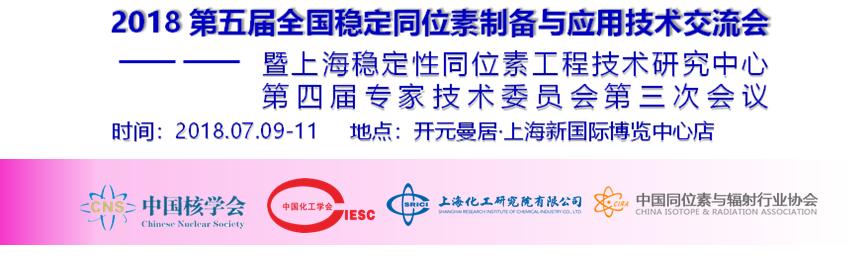 附件1：参会回执表附件2：演讲嘉宾登记表会场行车路线导图会议地点：开元曼居·上海新国际博览中心店 （上海 浦东新区 罗山路1609号） 行车路线: 上海虹桥火车站/虹桥机场/浦东国际机场——会场①地铁2号线至【世纪公园】打的14元至会场②地铁2号线至【世纪公园】花木1路至【丁香路锦绣路】步行至会场上海火车站——会场①地铁4号线至【世纪大道】换乘地铁9号线至【芳甸路】步行或打的至酒店（2.2km，打的14元）②出租车：全程约20km，打的约68元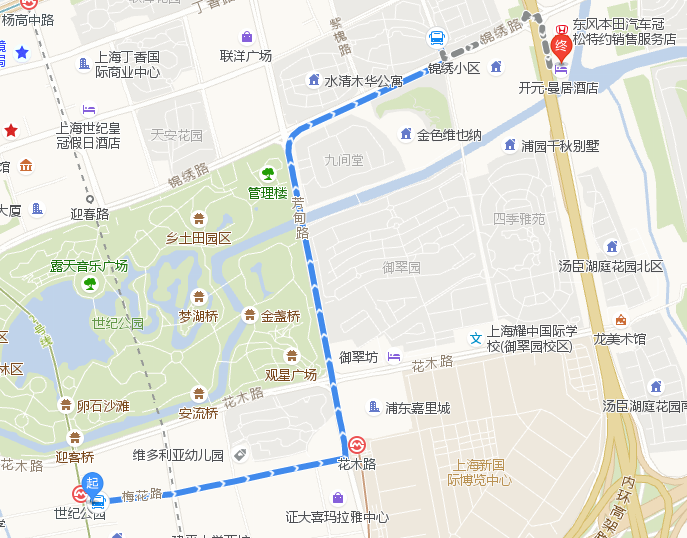 酒店住宿开元曼居·上海新国际博览中心店（住宿该酒店需向会务组提前预约房间）单间：420元/晚   标间：420元/晚（可选择合住，每人210元/晚）单位名称联系人姓    名性别职务座  机座  机座  机手  机手  机E-mail发票信息发票科目：会务费□           会议费□ 发票科目：会务费□           会议费□ 发票科目：会务费□           会议费□ 发票科目：会务费□           会议费□ 发票科目：会务费□           会议费□ 发票科目：会务费□           会议费□ 发票科目：会务费□           会议费□ 发票科目：会务费□           会议费□ 发票信息普通发票 □开票抬头：                纳税人识别号：                  普通发票 □开票抬头：                纳税人识别号：                  普通发票 □开票抬头：                纳税人识别号：                  普通发票 □开票抬头：                纳税人识别号：                  增值税专用发票 □开票抬头：                             纳税人识别号：                         地址、电话：                           开户行及账号：                         增值税专用发票 □开票抬头：                             纳税人识别号：                         地址、电话：                           开户行及账号：                         增值税专用发票 □开票抬头：                             纳税人识别号：                         地址、电话：                           开户行及账号：                         增值税专用发票 □开票抬头：                             纳税人识别号：                         地址、电话：                           开户行及账号：                         会议酒店：开元曼居·上海新国际博览中心店（浦东新区罗山路1609号）标准间(单住□合住□ )         420元/间；（含双早餐，合住210元/人） 大床房           420元/间；            不住            会议酒店：开元曼居·上海新国际博览中心店（浦东新区罗山路1609号）标准间(单住□合住□ )         420元/间；（含双早餐，合住210元/人） 大床房           420元/间；            不住            会议酒店：开元曼居·上海新国际博览中心店（浦东新区罗山路1609号）标准间(单住□合住□ )         420元/间；（含双早餐，合住210元/人） 大床房           420元/间；            不住            会议酒店：开元曼居·上海新国际博览中心店（浦东新区罗山路1609号）标准间(单住□合住□ )         420元/间；（含双早餐，合住210元/人） 大床房           420元/间；            不住            会议酒店：开元曼居·上海新国际博览中心店（浦东新区罗山路1609号）标准间(单住□合住□ )         420元/间；（含双早餐，合住210元/人） 大床房           420元/间；            不住            会议酒店：开元曼居·上海新国际博览中心店（浦东新区罗山路1609号）标准间(单住□合住□ )         420元/间；（含双早餐，合住210元/人） 大床房           420元/间；            不住            会议酒店：开元曼居·上海新国际博览中心店（浦东新区罗山路1609号）标准间(单住□合住□ )         420元/间；（含双早餐，合住210元/人） 大床房           420元/间；            不住            会议酒店：开元曼居·上海新国际博览中心店（浦东新区罗山路1609号）标准间(单住□合住□ )         420元/间；（含双早餐，合住210元/人） 大床房           420元/间；            不住            会议酒店：开元曼居·上海新国际博览中心店（浦东新区罗山路1609号）标准间(单住□合住□ )         420元/间；（含双早餐，合住210元/人） 大床房           420元/间；            不住            会议报告演讲登记（如有意向申请会议报告演讲，请仔细阅读并填写附件2）会议报告演讲登记（如有意向申请会议报告演讲，请仔细阅读并填写附件2）会议报告演讲登记（如有意向申请会议报告演讲，请仔细阅读并填写附件2）会议报告演讲登记（如有意向申请会议报告演讲，请仔细阅读并填写附件2）会议报告演讲登记（如有意向申请会议报告演讲，请仔细阅读并填写附件2）会议报告演讲登记（如有意向申请会议报告演讲，请仔细阅读并填写附件2）会议报告演讲登记（如有意向申请会议报告演讲，请仔细阅读并填写附件2）会议报告演讲登记（如有意向申请会议报告演讲，请仔细阅读并填写附件2）会议报告演讲登记（如有意向申请会议报告演讲，请仔细阅读并填写附件2）大会专题报告：是 □ ；否 □大会专题报告：是 □ ；否 □大会专题报告：是 □ ；否 □大会专题报告：是 □ ；否 □报告题目：报告题目：报告题目：报告题目：报告题目：青年学术论坛：是 □ ；否 □青年学术论坛：是 □ ；否 □青年学术论坛：是 □ ；否 □青年学术论坛：是 □ ；否 □演讲题目：演讲题目：演讲题目：演讲题目：演讲题目：大会专题报告演讲大会专题报告演讲大会专题报告演讲大会专题报告演讲报告人姓名职务/职称单位名称手    机邮   箱报告题目报告内容概述（100字左右）报告人介绍个人简介电子照片单位LOGO青年学术论坛报告青年学术论坛报告青年学术论坛报告青年学术论坛报告说明：本次大会作为2018 年度上海市科协学术项目，特开设青年学术论坛。鼓励杰青、千人计划等青年科学家以及40 岁以下的青年科技工作者积极参与。说明：本次大会作为2018 年度上海市科协学术项目，特开设青年学术论坛。鼓励杰青、千人计划等青年科学家以及40 岁以下的青年科技工作者积极参与。说明：本次大会作为2018 年度上海市科协学术项目，特开设青年学术论坛。鼓励杰青、千人计划等青年科学家以及40 岁以下的青年科技工作者积极参与。说明：本次大会作为2018 年度上海市科协学术项目，特开设青年学术论坛。鼓励杰青、千人计划等青年科学家以及40 岁以下的青年科技工作者积极参与。报告人姓名出生年月报告人头衔杰出青年 □；    千人计划 □；   其他荣誉                       杰出青年 □；    千人计划 □；   其他荣誉                       杰出青年 □；    千人计划 □；   其他荣誉                       单位名称职务/职称手    机邮   箱报告题目报告内容概述（100字左右）报告人介绍个人简介电子照片单位LOGO 